CRUDWELL PARISH COUNCIL - AGENDANotice is given that the Meeting of the Parish Council will be held remotely via Zoom due to the current Covid 19 pandemic on  Tues 5th Jan 2020 at 7.00 pm  Join Zoom Meetinghttps://zoom.us/j/94046036571?pwd=NmVGaEZDcWtxZkhNdVZPTEZ3bHF2UT09Meeting ID: 940 4603 6571                                     Passcode: 178387The Public and Press are cordially invited to be present. The order of business may be varied. All members of the Council are hereby summoned to attend for the purpose of considering and resolving upon the business to be transacted at the meeting as set out below.PUBLIC SPEAKING – 10 MINUTES IF REQUESTED1.   Chairman to open meeting, inform it is being recorded to assist in producing Minutes, welcome and apologies2.   Declarations of Interest to items on the agenda 3.   To approve Minutes of the Parish Council meeting from Weds 2nd Dec 2020 meeting4.   Matters Arising December 2020 Parish Council meeting5.   Finance    To include (1) Current bank balances At 28th Dec  20 - Treasurers £12,033.75   Bus Bank £16,947.14(2) Accounts for payment  (3)  Renewal of debit card (4)  QFS due for period Oct – Dec 206.     Planning/Development     1. Application Ref: 20/09502/FUL	Application for Full Planninghttps://unidoc.wiltshire.gov.uk/UniDoc/Document/Search/DSA,916261Proposal:-  Addition of self-contained, removable, biomass plant room and hopper.At:     Kemble Airfield Enterprise Park, Building 16, A429 The Firs North To County Boundary,Kemble, Wilts GL7 6BQ      Comments by:  Extension in place to 5th Jan 2020  2. Application Ref: 20/10336/FUL	Application for Full Planninghttps://unidoc.wiltshire.gov.uk/UniDoc/Document/Search/DSA,917074Proposal:-  Two storey & first floor extensions to main house & conversion of former haystore intodependent persons accommodation  At: Oliver House Stud, Chedglow, Crudwell, SN16 9EZComments by:  Extension in place to 5th Jan 2020 3. Application Ref: 20/09939/FUL	Application for Full Planninghttps://unidoc.wiltshire.gov.uk/UniDoc/Document/Search/DSA,916691Proposal:-  To install 2.4m high acoustic fencing along the boundary.  At: Hedgehogs, A429Hankerton Field North To The Street, Crudwell, Wilts SN16 9EY    Comments by:  11 January 2021  4. Application Ref: 20/10830/FUL  Application for Full Planninghttps://unidoc.wiltshire.gov.uk/UniDoc/Document/Search/DSA,917552Proposal:-  Retrospective application for the raising of roof on detached double Garage At: Ashlea, Tetbury Lane,  Crudwell, SN16 9HB   Comments by:  29 January 2021  7.     Wiltshire Council report (Cllr C Berry) – Standing Item8.     Neighbourhood Plan Steering Group Report (Cllr R Lambley) – Standing Item 1.  Consultants fees review9.   Covid 19 Community Initiative – (Cllr R Lambley) – Standing Item10. Parish Matters  Trees (1)  Fallen tree – removal  (2)  Progress treeworks from report (TF)  Flooding – recent events/correspondence  Playground (1) roundabout maintenance/new bearing  Emergency plan   Track at Rommel Lane – plan/note for Land Registry   Crudwell footpath/right of way issue  Highways/speeding   Parish Steward (JS)11.  Other projects1.   Review/redesign of parish council and MyCrudwell websites to include accessibility requirements2.  Eastcourt BT Telephone Box/defibrillator12.  Closing comments/Chair to close meeting.Lisa Dent - (Clerk Crudwell Parish Council) 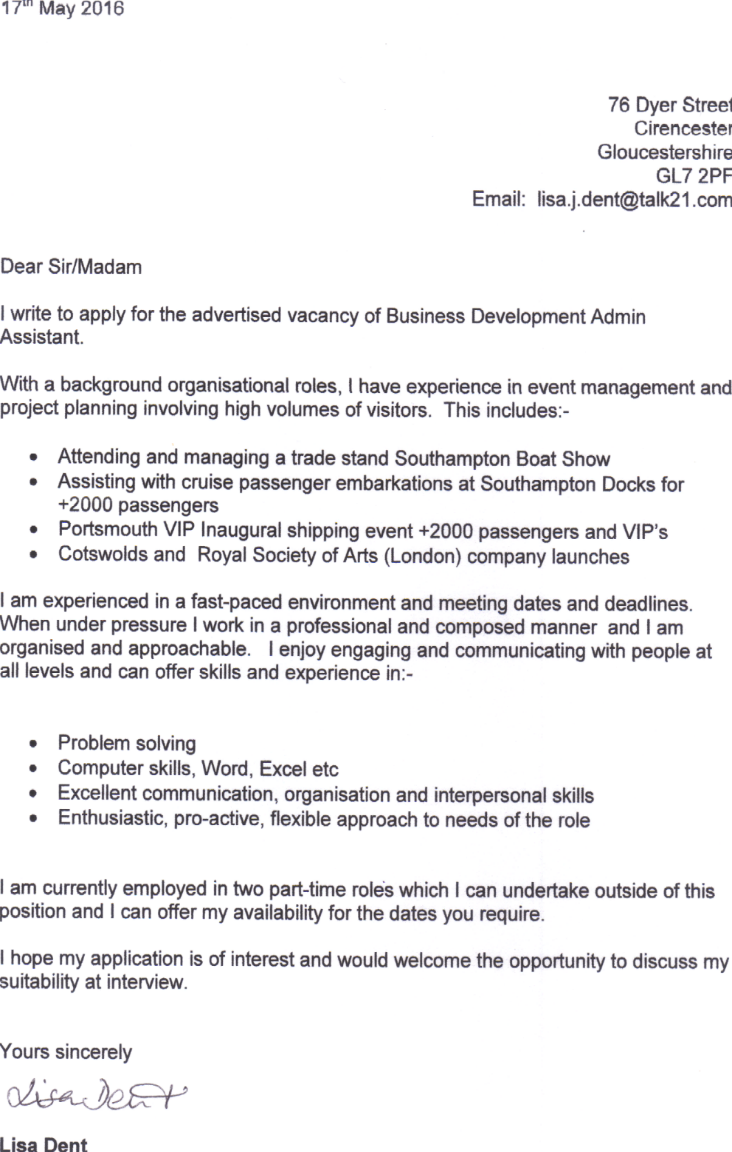 